The Leaf-green Tree FrogIf you are in the rainforest, keep very still and you will hear the sounds of the rainforest. When you are near the water, you will hear frogs croaking.The leaf-green tree frog lives in the rainforest. It eats insects.The mother frog lays her eggs in plants that are in the water. The eggs become tadpoles and they grow in the water. The leaf-green tree frog hides from other animals. It is green so if it sits near a leaf, no one can see it.  Yes or No?1. The leaf-green tree frog eats insects. ______________________2. The leaf-green tree frog lays eggs in trees. ______________________3. The leaf-green tree frog lives in the desert. ______________________4. It is hard to see this frog on a leaf. ______________________5. The frog’s eggs turn into tadpoles. ______________________Colour in this picture of the leaf-green tree frog. 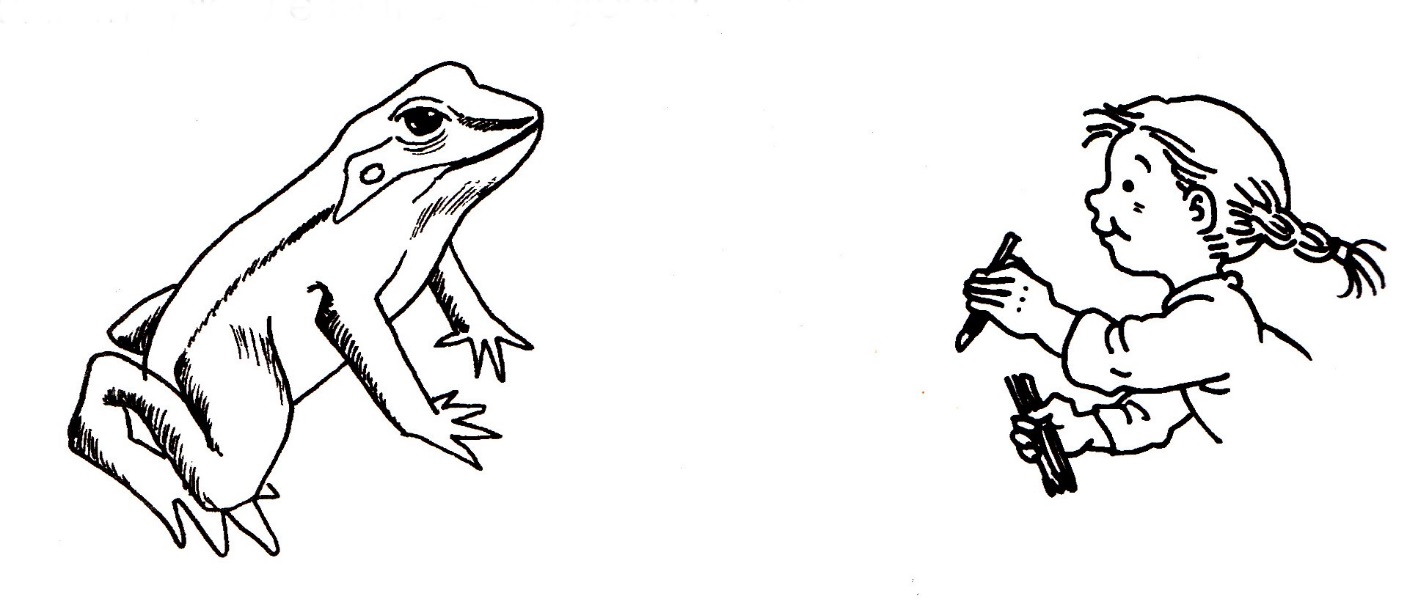 